Tiết 7                                               Bài 9: Vẽ trang tríTẬP PHÓNG TRANH ẢNH   (t1)I. Mục tiêu   Kiến thức : HS biết cách phóng tranh, ảnh phục vụ cho sinh hoạt và học tập.   Kĩ năng: HS phóng được tranh ảnh đơn giản.   Tư tưởng: HS có thói quen quan sát và làm việc kiên trì, chính xác.II. Chuẩn bị đồ dùng dạy - học:	1. Giáo viên: Phóng lớn tranh ảnh SGK và bài vẽ của HS năm trước.	2. Học sinh: Sưu tầm tranh, ảnh và đồ dùng học tập.III. Phương pháp dạy - học:	Phương pháp trực quan, vấn đáp, gợi mở, luyện tập.IV. Tiến trình dạy - học: 1. Ổn định tổ chức: kiểm tra sĩ số2. Kiểm tra bài cũ: - Đình làng là gì?- Em biết gì về chạm khắc gỗ đình làng Việt ? 3. Dạy bài mới.     Khi ta có một bức tranh, một biểu tượng đẹp để làm báo tường hoặc để trang trí góc học tậpcho đẹp nhưng hình ảnh quá nhỏ thì ta phải làm gì?    Ta phải phóng lớn lên4. Củng cố. - GV lấy một vài bài vẽ khá tốt yêu cầu HS nhận xét, đánh giá -  HS nhận xét đánh giá bài của bạn mình.- GV nhận xét đánh giá lại, khen ngợi động viên phần vẽ tốt, đồng thời chỉ ra phần chưa tốt để HS rút kinh nghiệm và GV nhận xét tiết học.5. Dặn dò: (1p) - Về nhà hoàn thành bài vẽ (nếu chưa xong).       - Chuẩn bị cho tiết sau vẽ màuHoạt động của GV & HSNội dung ghi bảngHoạt động 1: Hướng dẫn HS quan sát, nhận xét.- GV cho HS quan sát hình 1 và 2 SGK/83 và yêu cầu HS tìm ra đặc điểm giống và khác nhau?- Tại sao hình 2 lại lớn hơn hình 1?Phóng tranh ảnh có tác dụng gì?- HS trả lời – GV nhận xét- HS lắng nghe, ghi bài.I. Quan sát, nhận xét.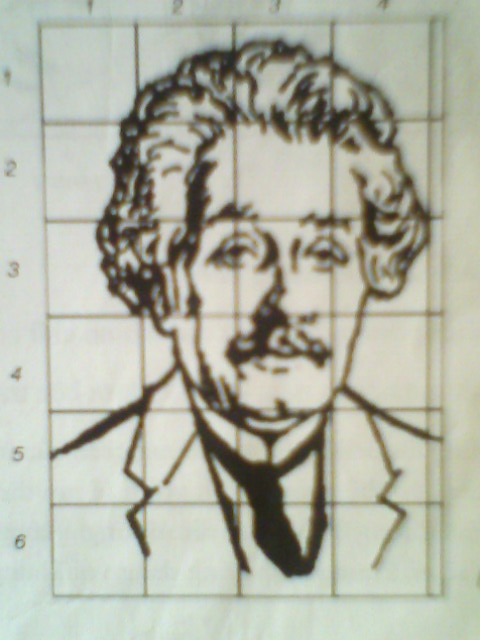 - Phóng tranh ảnh nhằm phục vụ cho sinh hoạt và học tập,tạo điều kiện phát triển khả năng quan sát kiên trì chính xác.Hoạt động 2: Hướng dẫn HS cách phóng tranh ảnh- Để phóng lớn tranh ảnh ta có mấy cách phóng? Là những cách nào?- Cách kẻ ô vuông thực hiện như thế nào?- HS trả lời- GV nhận xét, chốt ý, ghi bảng và kết hợp vẽ bảng- HS lắng nghe, quan sát và ghi bài- Cách kẻ đường chéo gồm mấy bước? là những bước nào?- HS trả lời- GV nhận xét, chốt ý, ghi bảng và kết hợp vẽ bảng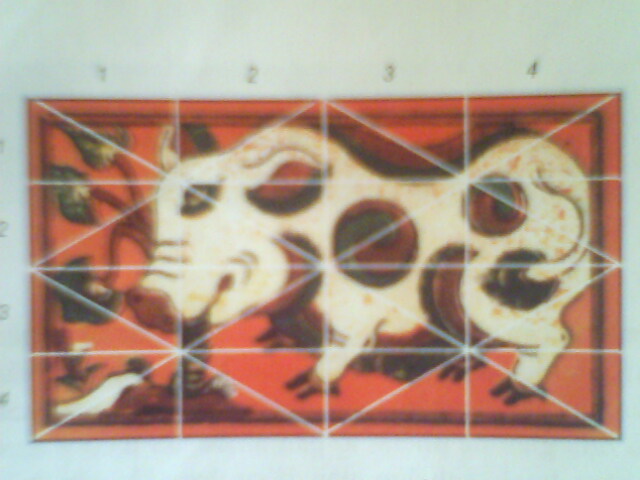 - HS lắng nghe, quan sát và ghi bàiII. Cách phóng tranh.=> có 2 cách1. Cách kẻ ô vuông.     (gồm 4 bước)- Đo chiều cao, chiều ngang hình định phóng.- Kẻ các ô vuông bằng nhau và nên lấy số chẵn theo cạnh.- Muốn phóng lớn mấy lần thì tăng tỉ lệ cạnh ô vuông gấp bấy nhiêu lần.- Dựa vào ô vuông đã kẻ để vẽ hình và so sánh với mẫu.2. Cách kẻ các đường chéo.         (gồm 3 bước)- Kẻ các đường chéo hình bàn cờ lên bức tranh định phóng lớn.- Kẻ hình tương tự nhưng lớn hơn về tỉ lệ, phù hợp với kích thước định phóng.- Dựa vào các ô kẻ và đường chéo vẽ hình giống với hình mẫu.Hoạt động 3: Hướng dẫn HS làm bài:- GV theo sát, gợi ý nếu HS gặp khó khăn đồng thời động viên các em làm bài.- HS tập trung làm bài dưới sự hướng dẫn của GV.III. Thực hành    Hãy chọn một bức tranh, ảnh phóng lớn, phù hợp với khổ giấy A4.